Положение об Избирательной комиссии.1. Избирательная комиссия является временным органом, организующим всю работу по проведению выборной и предвыборной кампании президента Школьного Парламента.
2. Избирательная комиссия состоит из 3 человек, куда входят в обязательном порядке лица, перечисленные ниже:
- представители от Школьного парламента;
- представитель администрации;
3. Председатель Избирательной комиссии выбирается прямым голосованием внутри комиссии.
4. После выбора президента Школьного Парламента избирательная комиссия ликвидируется.
5. При переизбрании президента (которое будет происходить раз в два года или раз в год при смещении президента с его поста) Избирательная комиссия собирается в новом составе в соответствии с пунктом 2.Рассмотрено на 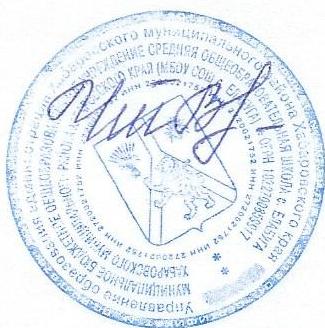 Педагогическом советеПротокол № _5_  от 22.01.2019 г._Утверждаю Директор МБОУ СОШ с.Елабуга____________Т. В. Чеченихина«___»___________201   г.«Согласовано»Председатель родительского комитета_________«Согласовано»Совет учащихся школыПрезидент школьной республики__________В.Домнина